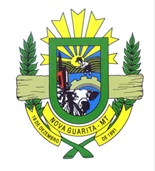 ESTADO DE MATO GROSSOCÂMARA MUNICIPAL DE VEREADORESNOVA GUARITA – MTGabinete do Presidente10ª SESSÃO EXTRAORDINÁRIADELIBERAÇÃO DO PROJETO EM REGIME DE URGÊNCIA.Dia 10 de agosto de 2023— 08h00min —— ORDEM DO DIA —Definição dos membros das comissões permanentes com as seguintes denominaçõesConstituição, Justiça e Redação;Finanças e orçamentos;Obras, Serviços Públicos e outros;Educação, Saúde e Assistência social;Ética Parlamentar.SOLICITAÇÃO DE REGIME DE URGÊNCIA SOBRE O PROJETO DE LEI DO EXECUTIVO Nº 955/2023 –  “Autoriza o Poder Executivo Municipal a abrir Crédito Adicional Especial no valor de R$15.OOO,OO (quinze Mil Reais), no orçamento do município para o Exercício de 2023 e dá outras providências.’’SOLICITAÇÃO DE REGIME DE URGÊNCIA SOBRE O PROJETO DE LEI COMPLEMENTAR DO LEGISLATIVO Nº001/2023- Altera a Lei Municipal n 885 de 19 de abril de 2022, que “Dispõe sobre o Plano de Cargos, Carreira e Vencimento dos Servidores Públicos da Câmara Municipal de Nova Guarita - MT”, criando o cargo de Assessor Jurídico-Legislativo, e dá outras providências                                                                     DIVINO PEREIRA GOMES Presidente                                                                                                                                                          Nova Guarita- MT, 08 de agosto de 2023.Avenida dos Migrantes, Travessa Moacir Kramer S/nº – Centro – CEP 78508-000 – Nova Guarita - MT – Fone: (66) 3574-1166.Email: legislativo@novaguarita.mt.leg.br site: www.novaguarita.mt.leg.br